Исполнение плананаиболее значимых мероприятий антинаркотической направленности МАОУ ООШ № 81 в Марте 2024года                           Директор МАОУ ООШ № 81                                                                                       Е.Ю.Пешкова№п/пНаименование антинаркотического мероприятияКоличество участниковПрименения средств технического оборудования (презентация, видеоролик, интернет-ресурс)Ф.И.О. специалиста (должность) принявшего участие в проведении мероприятияДата, время и место проведенного мероприятияФ.И.О. ответственного лица,контактный телефонКраткая характеристика проведенного мероприятия, оценка качества123456781«Вперед девченки!»3-4-е классы160Спортивное мероприятие  МБОУ ООШ № 81 п.Пригородный, ул.Сербская,7             3-е11.03.202410:30-12:304-е12.03.202409:30-12:10Спорт. залБелоусов Геннадий Игоревич8-964-913-36-33Мезенцева Светлана Сергеевна8-918-189-60-92В соответствии с планом  работы школы и с целью развития спортивных способностей обучающихся, 11.03.24. и 12.03.24 в школе проведено праздничное мероприятия «Вперед девчонки!»Ребятам приняли участие в эстафетах и спортивных играх.Перед эстафетами ребятам предлагалось провести общую разминку под музыку.В эстафетах приняли участие 3-4-е классы, 10 человек (5 дев.,5 мал.) Программа состояла из нескольких этапов.Свои таланты проявлять пришлось не только участникам команд, но и их одноклассникам, помогали отгадывать сложные загадки, принимали участие в конкурсах и эстафетах. Праздничное настроение получили все!Все команды были награждены Почетными грамотами.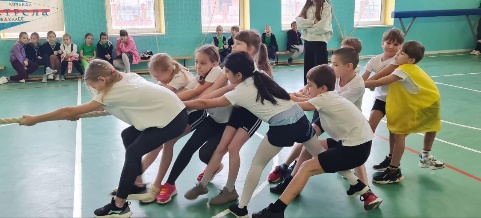 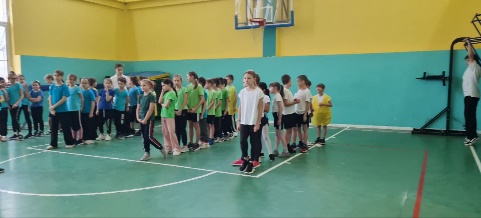 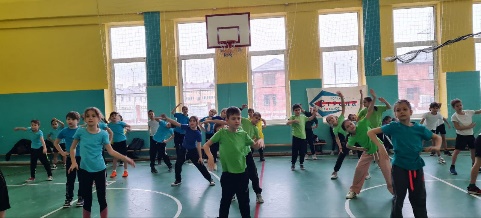 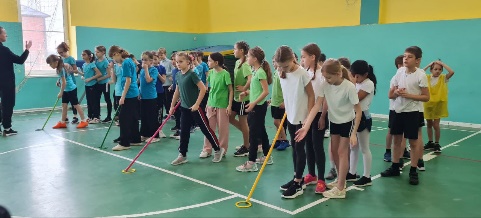 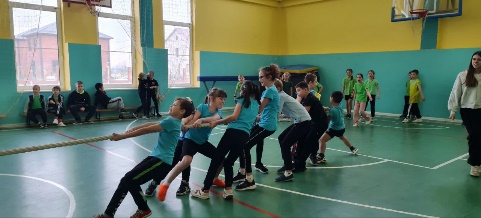 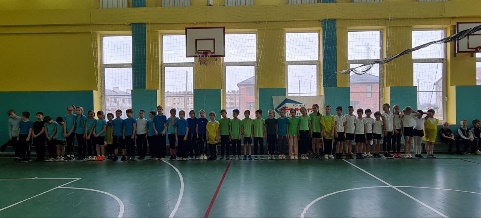 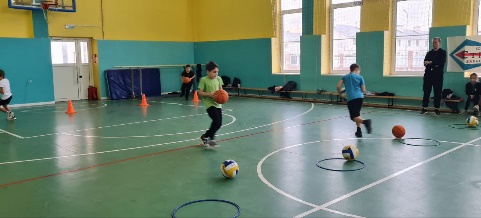 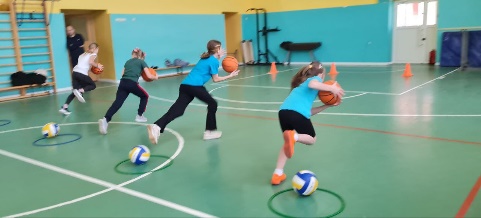 Профилактическая беседа на тему: «Медицинские и социальные последствия употребления ПАВ»ПознавательноеНиколаева К.В.Специалист наркодиспансера21.03.2024 МАОУ ООШ № 8111.30Николаева К.В.Специалист наркодиспансера8-929-827-88-53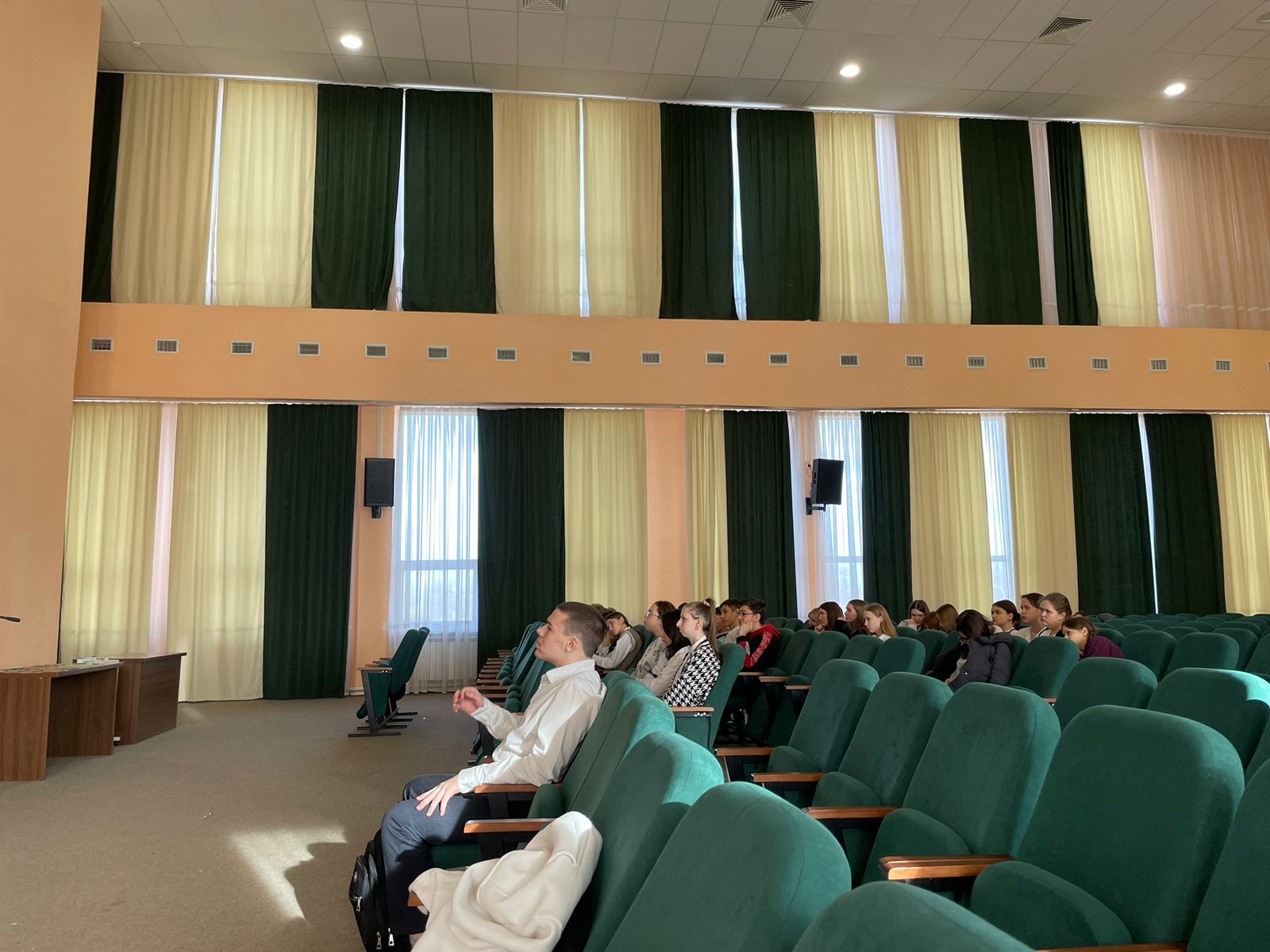 